1. melléklet: Képek (saját készítésű képek)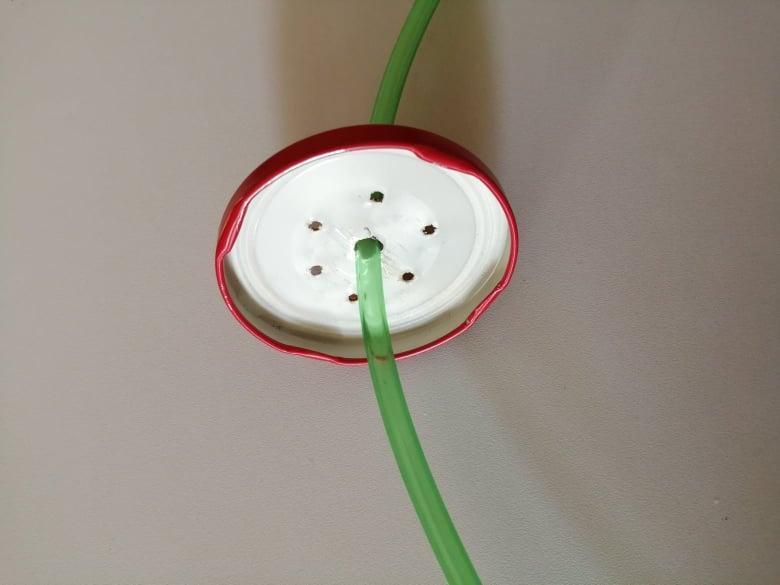 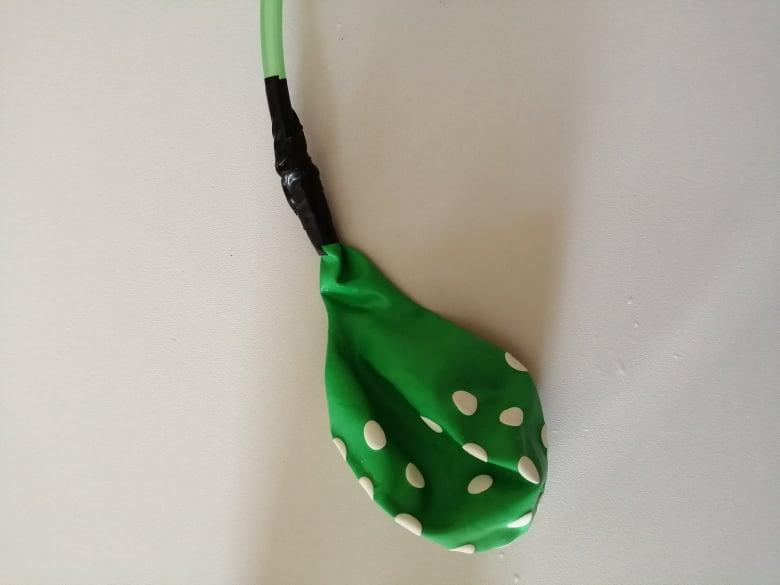 1. kép						2. kép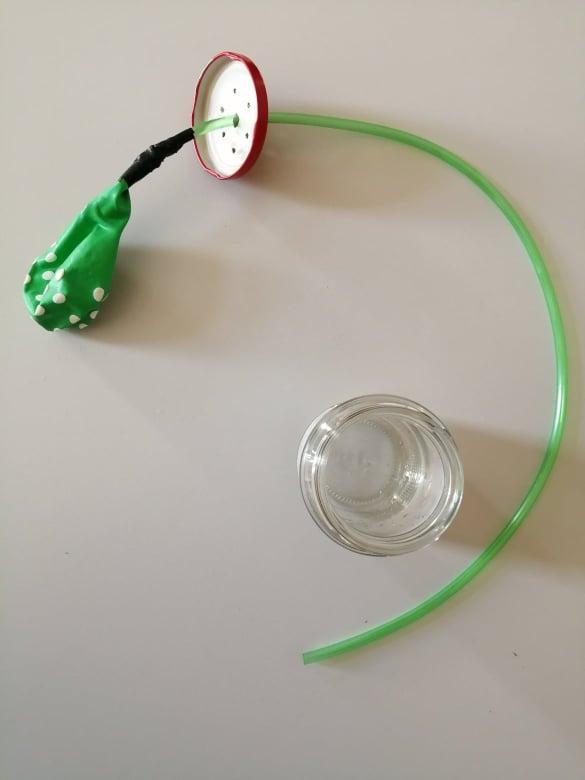 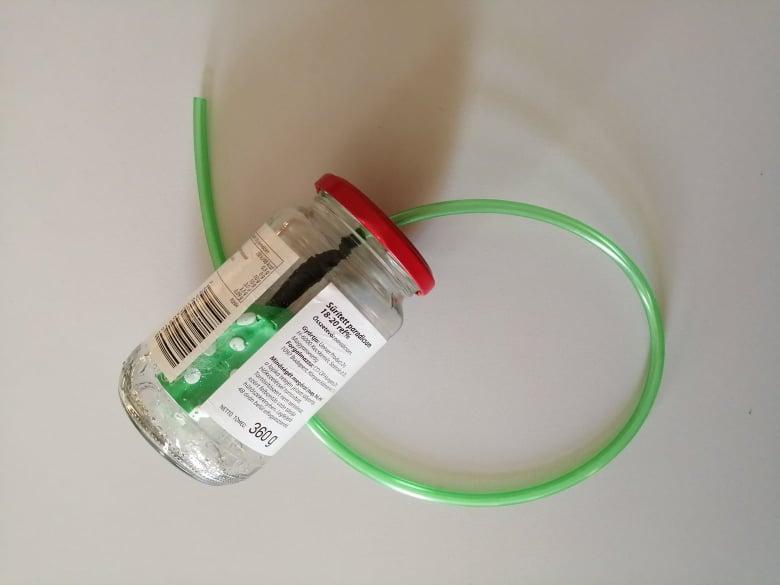 3. kép				4. kép